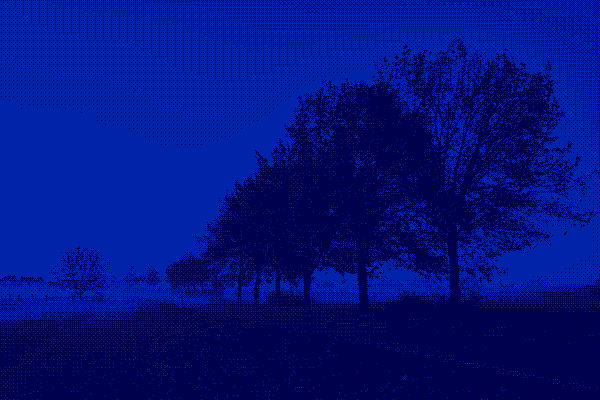 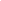 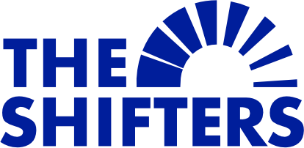 Avant-proposSur la première page, fais un clic droit sur la souris (ou Control+Clic), puis choisis « Changer d’image » dans le menu déroulant pour modifier l’illustration. Tu peux aussi préférer supprimer l’illustration si le document est destiné à être imprimé.Rédige des paragraphes de 400-500 signes, comme ici pour faciliter la lecture. ac faucibus augue convallis a. In est ipsum, pulvinar eget elit varius, ultricies congue magna. Quisque eu nibh sed sapien auctor tempus. Curabitur congue, sapien ut mattis sollicitudin, nisi odio efficitur enim, nec imperdiet diam massa vitae mauris. Aliquam eget risus orci. Quisque nisl lorem, placerat et posuere ac, finibus vel magna. Ut maximus tortor justo, vulputate aliquet tortor tristique ac.turpis vitae, posuere rutrum nulla. Sed dapibus in sem sit amet tristique. Morbi ultricies elementum gravida. Proin nec dolor sapien. Aliquam non faucibus libero. Pellentesque habitant morbi tristique senectus et netus et malesuada fames ac turpis egestas. Phasellus ornare, est ac mattis ullamcorper, nisl dui suscipit leo, aliquet condimentum mi lectus Vivamus mattis turpis dictum, luctus ipsum ut, consequat urna.Suspendisse eleifend pretium rutrum. Cras egestas cursus vulputate. Nulla vestibulum ipsum nec nisl placerat scelerisque. Nulla auctor ornare felis et facilisis. Cras tempus sed mauris ut dictum. Donec convallis leo quis libero bibendum placerat. Pellentesque tempus et nisi ac rutrum. Aliquam tristique, lectus non efficitur ultricies, lorem augue cursus dui, id posuere nisl leo vel dui.Comité de rédactionLes auteursXxxxx XXXXXX (Fonction, Organisation)Xxxxx XXXXXX (Fonction, Organisation)Xxxxx XXXXXX (Fonction, Organisation)Xxxxx XXXXXX (Fonction, Organisation)Xxxxx XXXXXX (Fonction, Organisation)RelecteursXxxxx XXXXXX (Fonction, Organisation)Xxxxx XXXXXX (Fonction, Organisation)Xxxxx XXXXXX (Fonction, Organisation)Xxxxx XXXXXX (Fonction, Organisation)Liste des abréviationsXXX		Xxxxx xxx xxXXX		Xxxxx xxx xxXXX		Xxxxx xxx xxXXX		Xxxxx xxx xxXXX		Xxxxx xxx xxXXX		Xxxxx xxx xxTable des matièresTitre du chapitreTitre (pour les titres utilisez les styles uniquement)N’ajoute pas de retour à la ligne entre les titres et les paragraphes, les blancs sont déjà intégrés dans les styles.Sous-titreSous sous-titre (pour faciliter la lecture et la rendre agréable, évite de descendre jusqu’à ce niveau de titre)Utilise le style « Normal » pour les textes courants avec des paragraphes de 300-500 signes pour garder une mise en page aérée qui facilite la consultation. Pour mettre un texte en valeur, met-le en gras. Ne souligne pas le texte (le souligné est réservé aux liens et apparaît automatique). Pour insérer une note de bas de page, va dans > Références > Insérer une note de bas de page. Va simplement à la ligne après chaque paragraphe, sans sauter de ligne, le blanc est inclus dans le style.Pour les puces, utilise le style « Puces » exclusivement.Pour faciliter la lecture, évite d’utiliser plusieurs niveaux de puces.Pour mettre en évidence un paragraphe, utilise le style « Encadré ».Les tableauxQuelques exemplesTableau The Shift Project : Tableau avec accentuation des lignes (par défaut)Tableau The Shift Project : Tableau sans accentuation des lignesPour les légendes : utilisez le style de paragraphe « Légende »Quelques règles de mise en formeUtilise le style de tableau « Tableau Shifters » exclusivement.Par défaut, les tableaux que tu crées sont directement mis en forme, les valeurs d’entrée sont mises en évidence et les lignes impaires sont accentuées par une trame de fond.Utilise les options de style de tableau pour activer ou désactiver la mise en évidence des valeurs d’entrée ou l’accentuation des lignes impaires (lignes à bandes) selon le rendu que tu veux obtenir.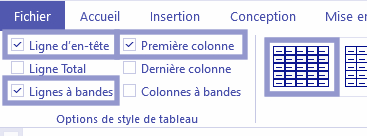 Utilise le style de texte « Tableau » pour tous les textes qui se situent à l’intérieur d’un tableau. Tu peux centrer les textes pour les données chiffrées.Limite les couleurs des cases au nuancier qui s’affiche par défaut.Lorsque tu as terminé un tableau, pense à le justifier avec le texte (ajustement automatique de la fenêtre) et à uniformiser les lignes et les colonnes, comme indiqué dans l’image suivante.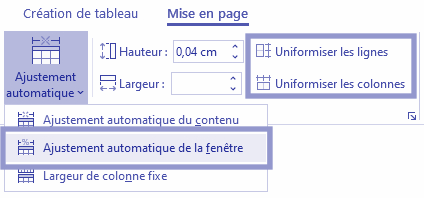 Les graphiquesQuelques exemplesPour les légendes : utilise le style de paragraphePour les légendes : utilise le style de paragraphe « Légende »Quelques règles de mise en formeN’utilise ni contour, ni ombre ni dégradé sur les figures. Si le nombre d’entrée est supérieur aux couleurs du thème, ajuste-les avec les couleurs proposées dans le nuancier.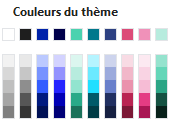 Privilégie les anneaux, aux camemberts pleins. Utilise une épaisseur d’anneau de 50%.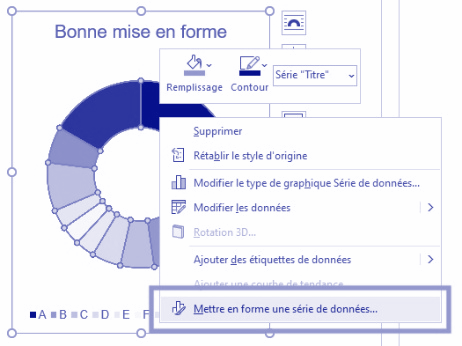 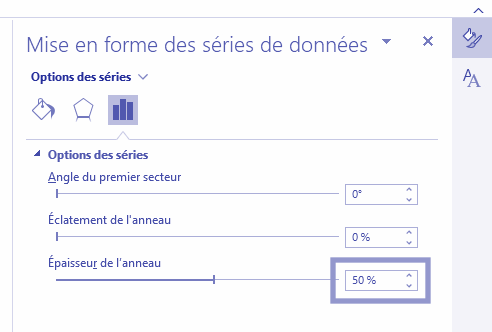 Ajuste la taille des graphiques afin qu’ils ne soient pas trop proches du cadre gris.BibliographieAnnexes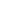 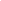 Émissions de GES en GtCO2eq201520202025Expected - 20151,41,72,5Worst - 20152,33,67,6Expected updated1,52,33,6Émissions de GES en GtCO2eq201520202025CAGR 2015 / 2020CAGR 2020 / 2025Expected - 20151,41,72,54 %8 %Worst - 20152,33,67,69,4 %16 %Expected updated1,52,33,69,2 %9,9 %Consommation 
d’énergie finale (en TWh)201520192025CAGR2015/2019CAGR2019/2025Conservative3289418160416,2 %6,5 %Growth3289418168606,2 %8,6 %Growth less EE3289418173356,2 %9,8 %New sobriety3289418142096,2 %0 %